AGENDA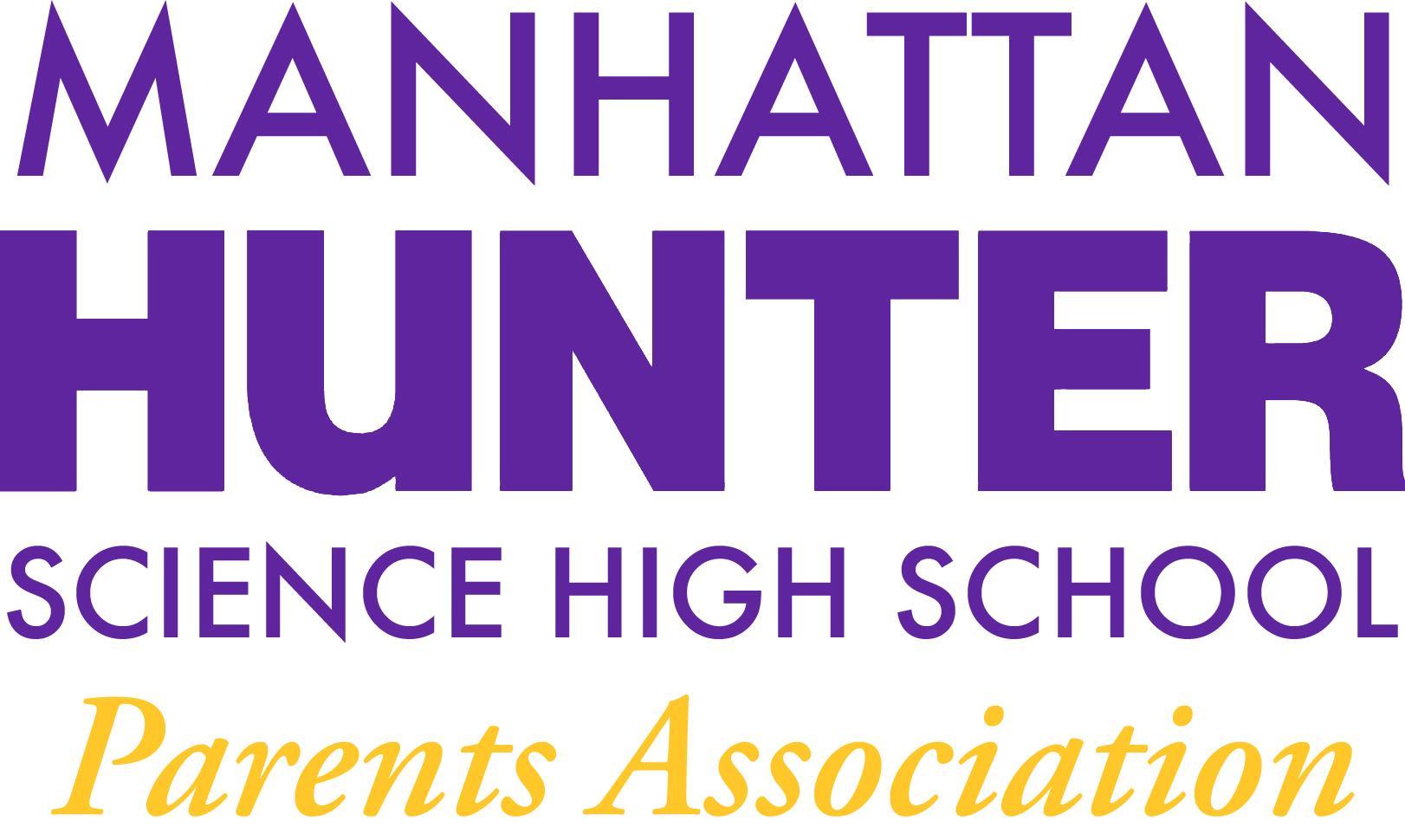 Manhattan Hunter Science High School Parents Association General Membership MeetingTuesday, November 9, 20218:30-9:30pm (Via Zoom)Meeting call to OrderApproval October 2021 MinutesNovember 2021 Financials ReviewPA Debit cardFederal Taxes filing -11/15/2021Upcoming ExpensesGershon Retirement Party (food and beverage) $400Class Mixers (food and beverage) $5,600/$6,500 Skateboard Rack $800Keyboards/Instruments $1,000Xmas party (food and beverage) $1,000PA AnnouncementsBotany Club Update (picture) and Amazon Smile Reminder“From Thanks to Love” – November to February Giving CampaignWebsite design and parent and teacher inputSpring Fling! (Online Auction)Q&A with Dr. Froner